РЕСПУБЛИКА  КРЫМНИЖНЕГОРСКИЙ  СЕЛЬСКИЙ  СОВЕТР Е Ш Е Н И Е  38-ой сессии 1-го созыва«17» февраля  2017 г.                                      № 224                                      пгт. НижнегорскийОб утверждении Положения о порядке принятия решений о создании, реорганизации и ликвидации муниципальных предприятий муниципального образования Нижнегорскоесельское поселение Нижнегорского района Республики Крым, Порядка утверждения устава муниципального унитарного предприятия На основании Федерального конституционного закона № 6-ФКЗ от 21 марта 2014 года "О принятии в Российскую Федерацию Республики Крым и образовании в составе Российской Федерации новых субъектов - Республики Крым и города федерального значения Севастополя", Федерального закона от 06.10.2003 № 131-ФЗ «Об общих принципах организации местного самоуправления в Российской Федерации», Федерального закона от 14 ноября 2002 г. № 161- ФЗ «О государственных и муниципальных унитарных предприятиях», Закона Республики Крым от 21.08.2014 № 54–ЗРК «Об основах местного самоуправления в Республике Крым», Нижнегорский сельский совет РЕШИЛ:1. Утвердить Положение о порядке принятия решений о создании, реорганизации и ликвидации муниципальных предприятий муниципального образования Нижнегорское сельское поселение Нижнегорского района Республики Крым (приложение 1). 2. Утвердить Порядок утверждения устава муниципального унитарного предприятия (приложение 2). 4. Решение вступает в силу с момента его опубликования (обнародования) на доске объявлений Нижнегорского сельского совета. Председатель сельского совета                                                          А.А. Конохов Приложение 1 к решению 38 сессии 1 созыва Нижнегорского сельского совета от 17.02.2017 года № 224 Положение о порядке принятия решений о создании, реорганизации и ликвидации муниципальных предприятий муниципального образования Нижнегорское сельское поселение Нижнегорского района Республики Крым 1. Общие положения 1.1. Настоящее Положение определяет порядок принятия решений о создании, реорганизации и ликвидации муниципальных унитарных предприятий муниципального образования Нижнегорское сельское поселение Нижнегорского района Республики Крым (далее по тексту - муниципальное образование Нижнегорское сельское поселение). Положение разработано в соответствии с Гражданским кодексом Российской Федерации, Федеральным законом от 14.11.2002 № 161-ФЗ «О государственных и муниципальных унитарных предприятиях», Федеральным законом от 06.10.2003 № 131-ФЗ «Об общих принципах организации местного самоуправления в Российской Федерации», Законом Республики Крым от 21.08.2014 № 54–ЗРК «Об основах местного самоуправления в Республике Крым». 1.2. Муниципальное унитарное предприятие - коммерческая организация, не наделенная правом собственности на закрепленное за ним имущество. Имущество муниципального унитарного предприятия находится в муниципальной собственности муниципального образования Нижнегорское сельское поселение и принадлежит предприятию на праве хозяйственного ведения или на праве оперативного управления. Имущество муниципального унитарного предприятия является неделимым и не может быть распределено по вкладам (долям, паям), в том числе между работниками предприятия. 1.3. В муниципальном образовании Нижнегорское сельское поселение создаются и действуют следующие виды муниципальных унитарных предприятий: - унитарное предприятие, основанное на праве хозяйственного ведения, - муниципальное унитарное предприятие; -унитарное предприятие, основанное на праве оперативного управления, - муниципальное казенное предприятие (далее по тексту совместно именуются - муниципальное предприятие). 1.4. От имени муниципального образования права собственника имущества муниципального предприятия осуществляет Администрация Нижнегорского сельского поселения. 1.5. Муниципальное предприятие считается созданным как юридическое лицо с момента его государственной регистрации. Муниципальное предприятие имеет собственное фирменное наименование с указанием его организационно-правовой формы на русском языке, обособленное имущество, самостоятельный баланс, расчетный и иные счета в банках. Муниципальное предприятие может иметь (приобретать и осуществлять от своего имени) гражданские права, соответствующие предмету и целям его деятельности (в том числе имущественные и личные неимущественные), и нести связанные с этой деятельностью обязанности, быть истцом и ответчиком в суде. 1.6. Муниципальное предприятие за счет чистой прибыли создает резервный фонд, а также может создавать иные фонды в соответствии с федеральным законодательством, законодательством Республики Крым, муниципальными нормативными правовыми актами, уставом муниципального предприятия. 2. Создание муниципального предприятия 2.1. Учредителем муниципального предприятия является муниципальное образование Нижнегорское сельское поселение. Функции и полномочия учредителя осуществляет Администрация Нижнегорского сельского поселения. Решение о создании муниципального предприятия принимается Нижнегорским сельским советом. Инициаторами создания муниципального предприятия могут быть Администрация Нижнегорского сельского поселения непосредственно или структурные подразделения администрации поселения, координирующие и регулирующие деятельность муниципальных предприятий в соответствующей отрасли и заинтересованные в их создании. Администрация Нижнегорского сельского поселения вносит на рассмотрение Нижнегорского сельского совета проект решения о создании муниципального предприятия с приложением: - пояснительной записки, содержащей обоснование необходимости принятия решения о создании муниципального предприятия, определение целей и задач создаваемого предприятия, а также прогнозы социально-экономических и иных последствий его принятия; - технико-экономического обоснования и расчетов предполагаемых изменений в бюджете поселения в связи с принятием решения о создании, подготовленного Администрацией Нижнегорского сельского поселения; - перечня имущества, предполагаемого к передаче муниципальному предприятию для закрепления на праве хозяйственного ведения (оперативного управления) при его создании с указанием его стоимости, определяемой в соответствии с законодательством об оценочной деятельности, подготовленного Администрацией Нижнегорского сельского поселения; Нижнегорский сельский  совет рассматривает на сессии проект решения и принимает решение о создании муниципального предприятия или отклоняет проект решения. Правовым актом о создании муниципального предприятия определяются: - цели, задачи и виды деятельности муниципального предприятия; - состав имущества, подлежащего передаче в оперативное управление (в случае создания казенного предприятия); - размер уставного фонда и виды муниципального имущества, за счет которого надлежит произвести его формирование (в случае создания унитарного предприятия, основанного на праве хозяйственного ведения); - форма назначения на должность руководителя муниципального предприятия (прямое назначение или на конкурсной основе). 2.2. На основании решения Нижнегорского сельского совета о создании муниципального предприятия Администрация Нижнегорского сельского поселения издает правовой акт об утверждении устава муниципального предприятия. Правовым актом об утверждении устава муниципального предприятия обеспечивается передача соответствующего муниципального имущества в хозяйственное ведение или оперативное управление созданному предприятию и регистрация муниципального предприятия в установленном порядке, а также определяются иные обстоятельства, необходимые для создания и регистрации муниципального предприятия. 2.3. Муниципальное унитарное предприятие подлежит государственной регистрации в органе, осуществляющем государственную регистрацию юридических лиц и индивидуальных предпринимателей, в порядке, установленном федеральным законодательством. 3. Реорганизация и ликвидация муниципального предприятия 3.1. Реорганизация и ликвидация муниципального предприятия может проводиться по инициативе Администрации Нижнегорского сельского поселения. 3.1.1. Администрация Нижнегорского сельского поселения направляет Нижнегорскому сельскому совету проект решения о реорганизации или ликвидации муниципального предприятия с приложением: - пояснительной записки, содержащей обоснование необходимости и целесообразности принятия решения о реорганизации или ликвидации муниципального предприятия, возможные и наиболее эффективные способы реорганизации или ликвидации, а также прогнозы социально- экономических и иных последствий его принятия; - технико-экономического обоснования и расчетов предполагаемых изменений в бюджете поселения в связи с принятием решения о реорганизации или ликвидации, подготовленных Администрацией Нижнегорского сельского поселения; - перечня имущества, предполагаемого к передаче правопреемнику для закрепления на праве хозяйственного ведения (оперативного управления) при реорганизации муниципального предприятия; - перечня имущества, высвобождаемого в процессе ликвидации муниципального предприятия и остающегося в муниципальной собственности после расчетов с кредиторами; - иных документов; 3.1.2. Проект решения о реорганизации или ликвидации муниципального предприятия рассматривается на сессии Нижнегорского сельского совета. Администрация Нижнегорского сельского поселения обеспечивает реализацию решения о реорганизации или ликвидации муниципального предприятия в соответствии с действующим законодательством, настоящим Положением и уставом муниципального предприятия. 3.2. В случаях, установленных законом, реорганизация или ликвидация муниципального предприятия осуществляется на основании решения суда. В этом случае принятие Нижнегорским сельским советом решения о реорганизации и ликвидации муниципальных предприятий не требуется. 3.3.Для проведения реорганизации администрацией Нижнегорского сельского поселения назначается комиссия по проведению реорганизационных мероприятий. 3.4. Передаточный акт или разделительный баланс муниципального предприятия утверждаются Администрацией Нижнегорского сельского поселения. Комиссия по проведению реорганизационных мероприятий направляет передаточный акт или разделительный баланс муниципального предприятия учредительные документы для государственной регистрации вновь учрежденного муниципального предприятия или изменений в его учредительных документах. Передаточный акт или разделительный баланс должны содержать положения о правопреемстве по всем обязательствам реорганизованного предприятия, включая и обязательства, оспариваемые сторонами. 3.5. Ликвидация муниципального предприятия осуществляется ликвидационной комиссией, назначаемой Администрацией Нижнегорского сельского поселения. В решении о ликвидации муниципального предприятия устанавливаются порядок и сроки ликвидации в соответствии с Гражданским кодексом Российской Федерации и иными нормативными правовыми актами. Ликвидационная комиссия муниципального предприятия организовывает и осуществляет все мероприятия, предусмотренные нормами параграфа 1 главы 4 Гражданского кодекса Российской Федерации и иными нормативными правовыми актами.Приложение 2 к решению 38 сессии 1 созыва Нижнегорского сельского совета от 17.02.2017 №224 Порядок утверждения устава муниципального унитарного предприятия Порядок утверждения устава муниципального унитарного предприятия (далее - Порядок) определяет процедуру рассмотрения проектов уставов муниципальных унитарных предприятий (далее – муниципальное предприятие), изменений и (или) дополнений в уставы муниципальных унитарных предприятий (далее - устав) и их утверждения Администрацией Нижнегорского сельского поселения. 1. Общие положения. 1.1. Инициатор создания муниципального предприятия разрабатывает проект устава и технико-экономическое обоснование необходимости создания муниципального предприятия, включающее в себя прогноз объема производимой работ, услуг, продукции с обоснованием необходимости производства работ (услуг, отдельных видов продукции) в рамках самостоятельной хозяйственной деятельности, прогноз доходов и расходов на очередной год и плановый период, а также предложения по организационной и штатной структуре муниципального предприятия, порядок его финансирования. Технико-экономическое обоснование и проект устава представляются в Администрацию Нижнегорского сельского поселения вместе с пояснительной запиской о необходимости создания предприятия (в случае, если инициатором создания выступает отраслевой орган). 1.2. Указанные в подпункте 1.1. настоящего Порядка документы рассматриваются в Администрации Нижнегорского сельского поселения в течение месяца с участием функциональных органов Администрации Нижнегорского сельского поселения в сфере имущественных отношений, земельных отношений, финансов, экономики совместно с другими структурными подразделениями Администрации Нижнегорского сельского поселения при необходимости. 1.3. Основаниями для разработки проекта устава, изменений и (или) дополнений в устав, его рассмотрения и утверждения являются: - изменение норм законодательства о порядке и условиях деятельности муниципального предприятия, а также в отношении иных положений, содержащихся в уставе муниципального предприятия; - предложения отраслевого органа или муниципального предприятия по совершенствованию деятельности этого предприятия, подлежащие отражению в уставе.1.4. Разработчиком проекта (далее - разработчик) новой редакции устава, изменений и (или) дополнений в устав может выступить как муниципальное предприятие, так и Администрация Нижнегорского сельского поселения непосредственно и отраслевой орган. 1.5. Подготовку распорядительных документов о внесении изменений в действующую редакцию устава муниципального унитарного предприятия осуществляют заместитель главы администрации, курирующий соответствующую отрасль и отраслевой орган. 2. Рассмотрение и утверждение устава муниципального предприятия 2.1. Для утверждения устава разработчик формирует следующий пакет документов: - не менее двух экземпляров устава (подлинники); - один экземпляр (копия) зарегистрированного устава муниципального предприятия в случае внесения изменений в устав, в том числе при создании муниципального предприятия в результате реорганизации; - обращение (сопроводительное письмо) руководителя муниципального предприятия на имя главы Администрации Нижнегорского сельского поселения об утверждении устава; - иные документы, в соответствии с пунктом 1 настоящего Порядка. Каждый экземпляр устава должен быть прошит, пронумерован и скреплен подписью и печатью. 2.2. Содержание устава муниципального предприятия должно не противоречить типовому уставу муниципального предприятия, утвержденному настоящим решением (Типовая форма 1, Типовая форма 2). 2.3. Подразделения, уполномоченные рассматривать устав, вправе запрашивать и получать от иных подразделений Администрации Нижнегорского сельского поселения и муниципального предприятия дополнительные документы, объяснения и иную информацию, необходимую для выполнения функций по рассмотрению и утверждению устава. 2.4. Формирование полного пакета документов, указанных в подпункте 2.1. настоящего Порядка, является основанием для рассмотрения вопроса об утверждении устава. 2.5. В случае внесения разработчиком неполного пакета документов, вопрос об утверждении устава не рассматривается, а внесенные документы возвращаются разработчику. 2.6. Принятые для рассмотрения и утверждения документы в десятидневный срок подлежат правовой экспертизе и утверждению в случае соответствия положений устава требованиям законодательства. 2.7. При установлении в результате правовой экспертизы соответствия учредительных документов предприятия требованиям законодательства: - принимается правовой акт Администрации Нижнегорского сельского поселения (далее - решение собственника) об утверждении представленного устава; - на титульных листах всех экземпляров устава проставляются сведения о решении собственника и заверяются его печатью, а также подписью главы Администрации Нижнегорского сельского поселения; - все экземпляры устава, а также два подлинных экземпляра решения собственника направляются руководителю муниципального предприятия, для дальнейшей регистрации муниципального предприятия как юридического лица, в порядке, предусмотренном Федеральным законом от 08.08.2001 № 129-ФЗ «О государственной регистрации юридических лиц и индивидуальных предпринимателей». 3. Заключительные положения 3.1. После государственной регистрации в установленном законом порядке, муниципальное предприятие в срок не позднее десяти рабочих дней с момента государственной регистрации представляет в Администрацию Нижнегорского сельского поселения и функциональный орган Администрации Нижнегорского сельского поселения в сфере имущественных отношений копии следующих документов: - устава муниципального предприятия, - свидетельства о государственной регистрации муниципального предприятия, - свидетельства о постановке на учет в налоговом органе юридического лица, - выписки из Единого Государственного Реестра юридических лицТиповая форма 1 Устава унитарного предприятия основанного на праве хозяйственного ведения (муниципального унитарного предприятия) 1. Образец оформления титульного листа.Российская ФедерацияРеспублика Крым Утвержден Постановлением Администрации Нижнегорского сельского поселения от ______________ №________ Глава Администрации Нижнегорского сельского поселения _____________________ /__________/ (подпись) (ФИО) Устав муниципального унитарного предприятия Нижнегорского сельского поселения Нижнегорского района Республики Крым "_________________________________" Место нахождения предприятия: ____________________________ пгт. Нижнегорский _____________ г. Текст Устава. I. Общие положения 1.1. Муниципальное унитарное предприятие Нижнегорского сельского поселения Нижнегорского района Республики Крым "____________________________________" (именуемое далее – предприятие) создано на основании решения Нижнегорского сельского совета от____________________________________________________________________________________________________. (наименование акта) Вариант: Муниципальное унитарное предприятие Нижнегорского сельского поселения Нижнегорского района Республики Крым "____________________________________" (именуемое далее - предприятие) создано на основании решения Нижнегорскогоо сельского  совета от _____________№___________________________________________________________________________________________________________ (наименование акта) и является правопреемником_________________________________________________________ (полное наименование ранее действовавшего юридического лица) в соответствии с ___________________________________________________________________. (разделительный баланс, передаточный акт) 1.2. Фирменные наименования предприятия: полное - муниципальное унитарное предприятие Нижнегорского сельского поселения Нижнегорского района Республики Крым "________________________________________________________________________________"; сокращенное - МУП "______________________________________________________________". 1.3. Место нахождения предприятия: _______________________________________________. 1.4. Собственником имущества предприятия является муниципальное образование Нижнегорское сельское поселение Нижнегорского района Республики Крым. Полномочия собственника имущества предприятия осуществляет Администрация Нижнегорского сельского поселения Нижнегорского района Республики Крым. 1.5. Предприятие является юридическим лицом, имеет самостоятельный баланс, имеет расчетные и иные счета в кредитных организациях, круглую печать, содержащую его полное фирменное наименование на русском языке и указание на место нахождения предприятия. Предприятие вправе иметь штампы и бланки со своим фирменным наименованием, эмблему, а также зарегистрированный в установленном порядке товарный знак и другие средства индивидуализации. 1.6. Предприятие может иметь гражданские права, соответствующие предмету и целям его деятельности, предусмотренным в настоящем уставе, и нести связанные с этой деятельностью обязанности. Предприятие может от своего имени приобретать и осуществлять имущественные и личные не имущественные права, нести обязанности, быть истцом и ответчиком в суде. 1.7. В своей деятельности предприятие руководствуется действующим законодательством Российской Федерации, Республики Крым, настоящим Уставом, актами муниципального образования Нижнегорского сельского поселения Нижнегорского района Республики Крым. 1.8. Предприятие несет ответственность по своим обязательствам всем принадлежащим ему имуществом. Предприятие не несет ответственности по обязательствам собственника его имущества. Собственник имущества предприятия не несет ответственность по обязательствам предприятия, за исключением случаев, предусмотренных законодательством Российской Федерации. 1.9. Предприятие подотчетно Администрации Нижнегорского сельского поселения Нижнегорского района Республики Крым, осуществляющей полномочия собственника имущества предприятия в соответствии с настоящим уставом, структурным подразделениям Администрации Нижнегорского сельского поселения Нижнегорского района Республики Крым, на которые возложена координация и регулирование деятельности. 1.10. Собственник имущества предприятия имеет право на получение любых сведений о деятельности предприятия. II. Цели, предмет и виды деятельности предприятия2.1. Предприятие создано в целях: _____________________________. 2.2.Предметом деятельности предприятия является: ______________. 2.3. Для достижения целей, указанных в пункте 2.1 настоящего устава предприятие осуществляет следующие виды деятельности:__________________________________________; - иные виды деятельности, направленные на достижение уставных целей. 2.4. Право предприятия осуществлять деятельность, на которую в соответствии с законодательством Российской Федерации требуется лицензия, возникает у предприятия с момента ее получения или в указанный в ней срок и прекращается по истечении срока действия лицензии, если иное не установлено законодательством Российской Федерации.III. Уставный фонд, порядок его формирования. Имущество предприятия3.1. Для обеспечения деятельности предприятия на основании постановления Администрации Нижнегорского сельского поселения Нижнегорского района Республики Крым от "____" _____________г. N ______ собственник его имущества формирует уставный фонд предприятия в соответствии с действующим законодательством, в частности, Федеральным законом "Об оценочной деятельности в Российской Федерации", в размере _______________ рублей за счет денежных средств и (или) иного муниципального имущества, передаваемого предприятию, согласно перечню, составленному на момент регистрации и являющемуся неотъемлемой частью Устава. 3.2. Имущество предприятия находится в собственности муниципального образования Нижнегорского сельского поселения Нижнегорского района Республики Крым и принадлежит предприятию на праве хозяйственного ведения. 3.3. Предприятие не вправе распоряжаться принадлежащим ему на праве хозяйственного ведения недвижимым имуществом (сдавать его в аренду, отдавать в залог, вносить в качестве вклада в уставный капитал хозяйственных обществ и товариществ и иным способом распоряжаться этим имуществом) без согласия собственника. Согласие собственника также необходимо в случае совершения предприятием сделок со своим имуществом (в том числе движимым), которые прямо или косвенно могут повлечь за собой снижение качества продукции, производительности труда, объема и эффективности производства. 3.3.1. Предприятие вправе распоряжаться движимым и недвижимым имуществом только в пределах, не лишающих его возможности осуществлять деятельность, цели, предмет и виды которой определены в настоящем Уставе. Сделки, совершенные предприятием с нарушением этого требования, являются ничтожными. Самостоятельно движимым имуществом предприятие не вправе распоряжаться в случаях, установленных федеральными законами и иными нормативными правовыми актами. 3.4. Источниками формирования имущества предприятия являются: а) имущество, закрепленное собственником имущества за предприятием и поступившее иным путем; б) доходы предприятия от его деятельности; в) иные источники, не противоречащие законодательству Российской Федерации, Республики Крым и иным нормативным правовым актам. 3.5. Предприятие создает резервный фонд, размер которого составляет __________________________________________________________________________________. Резервный фонд предприятия формируется путем ежегодных отчислений в размере не более пяти процентов чистой прибыли, остающейся в распоряжении предприятия, если иное не установлено законодательством Российской Федерации и иными нормативными правовыми актами. Средства резервного фонда используются исключительно для покрытия убытков предприятия. Предприятие создает за счет чистой прибыли, остающейся в его распоряжении, также следующие фонды: ______________________________________________________________________________. (сведения о размерах, порядке формирования и использования иных фондов) IV. Организация деятельности предприятия4.1. Предприятие строит свои отношения с другими организациями и гражданами во всех сферах хозяйственной деятельности на основе договоров, соглашений, контрактов. Предприятие свободно в выборе предмета и содержания договоров и обязательств, любых форм хозяйственных взаимоотношений, которые не противоречат законодательству Российской Федерации, иным нормативным правовым актам и настоящему Уставу. 4.2. Предприятие планирует свою деятельность в порядке, установленном правовыми актами муниципального образования Нижнегорское сельское поселение Нижнегорского района Республики Крым, а также планом финансово – хозяйственной деятельности предприятия. 4.3. Предприятие реализует свою продукцию, работы, услуги по ценам и тарифам, регулируемым муниципальным образованием Нижнегорское сельское поселение Нижнегорского района Республики Крым в пределах компетенции. 4.4. Предприятие осуществляет мероприятия по гражданской обороне и мобилизационной подготовке в соответствии с законодательством Российской Федерации. 4.5. Предприятие обязано: а) обеспечить целевое использование закрепленного за ним имущества и выделенных средств; б) обеспечивать своевременную и в полном объеме выплату работникам заработной платы и осуществление иных выплат, проводить индексацию заработной платы в соответствии с законодательством Российской Федерации, Республики Крым и иными нормативными правовыми актами; в) обеспечивать своим работникам безопасные условия труда; г) обеспечивать гарантированные условия труда и меры социальной защиты своих работников; д) осуществлять мероприятия по защите сведений, составляющих государственную тайну. 4.6. Предприятие обязано хранить в установленном порядке следующие документы: а) учредительные документы предприятия, а также изменения и дополнения, внесенные в эти документы и зарегистрированные в установленном порядке; б) решения собственника имущества, касающиеся деятельности предприятия; в) документ, подтверждающий государственную регистрацию предприятия; г) документы, подтверждающие права предприятия на имущество, находящееся на его балансе; д) внутренние документы предприятия; е) положения о филиалах и представительствах предприятия; ж) аудиторские заключения, заключения органов финансового контроля; з) списки аффилированных лиц предприятия; и) иные документы, предусмотренные законодательством Российской Федерации и иными нормативными правовыми актами. 4.7. Предприятие имеет право быть участником (членом) других коммерческих и некоммерческих организаций, в которых в соответствии с федеральным законодательством допускается участие юридических лиц, только с согласия собственника имущества предприятия. 4.8. Предприятие не вправе: - создавать другие унитарные (дочерние) предприятия с правами юридического лица; - выступать учредителем (участником) кредитных организаций. 4.9. Предприятие вправе осуществлять внешнеэкономическую деятельность в соответствии с законодательством Российской Федерации и международными договорами. V. Управление предприятием.5.1. Единоличным исполнительным органом предприятия является его директор. 5.2. Трудовые отношения с директором предприятия возникают на основании трудового договора, заключению которого предшествует назначение его на должность, в соответствии с Порядком заключения, расторжения и внесения изменений в трудовые договоры с руководителями муниципальных унитарных предприятий. Особенности трудовых отношений директора предприятия с собственником имущества предприятия определяются трудовым договором. 5.3. Директор предприятия: а) действует от имени предприятия без доверенности, представляет его интересы на территории Российской Федерации, Республики Крым и за ее пределами; б) совершает в установленном порядке сделки от имени предприятия, утверждает структуру и штатное расписание предприятия, согласованные заместителем главы Администрации Нижнегорского сельского поселения Нижнегорского района Республики Крым, курирующем соответствующую отрасль и отраслевой орган и функциональным органом Администрации Нижнегорского сельского поселения Нижнегорского района Республики Крым по вопросам имущественных отношений, осуществляет прием на работу работников, заключает, изменяет и прекращает трудовые договоры, издает приказы, выдает доверенности в установленном порядке; в) организует выполнение решений собственника имущества; г) отчитывается о деятельности предприятия в установленном порядке; д) несет ответственность в соответствии с законодательством Российской Федерации, Республики Крым, настоящим Уставом и заключенным с ним трудовым договором; е) обязан согласовывать с заместителем главы Администрации Нижнегорского сельского поселения Нижнегорского района Республики Крым, курирующим соответствующую отрасль и отраслевой орган, назначение исполняющего обязанности директора на период отсутствия директора (отпуск, командировка, болезнь и т.д.). 5.4. Директор предприятия признается заинтересованным в совершении предприятием сделки в случаях, признаваемых таковыми в соответствии с законодательством Российской Федерации. Сделка, в совершении которой имеется заинтересованность директора предприятия, не может совершаться предприятием без согласия собственника имущества. Сделка, в совершении которой имеется заинтересованность директора предприятия и которая совершена без такого согласия, может быть признана недействительной по решению суда. 5.5. Отношения работников и директора предприятия, возникающие на основе трудового договора, регулируются трудовым законодательством Российской Федерации. 5.6. Администрация Нижнегорского сельского поселения Нижнегорского района Республики Крым в отношении указанного предприятия: 1) является инициатором принятия решения о реорганизации и ликвидации предприятия, назначает ликвидационную комиссию и утверждает ликвидационные балансы предприятия; 2) определяет и изменяет цели, предмет и виды деятельности предприятия, а также дает согласие на участие предприятия в ассоциациях и других объединениях коммерческих организаций; 3) утверждает Устав предприятия, его изменения и дополнения; 4) формирует уставный фонд предприятия; 5) определяет порядок составления, утверждения и установления показателей планов (программы) финансово-хозяйственной деятельности предприятия; 6) утверждает показатели экономической эффективности деятельности предприятия и контролирует их выполнение; 7) назначает на должность директора предприятия, принимает решение об изменении и прекращении трудового договора в соответствии с Порядком заключения, расторжения и внесения изменений в трудовые договоры с руководителями муниципальных унитарных предприятий; 8) дает согласие на распоряжение недвижимым имуществом, а в случаях, установленных федеральными законами, иными нормативными правовыми актами или Уставом предприятия, на совершение иных сделок; 9) принимает решение о проведении аудиторских проверок; 10) дает согласие на участие предприятия в иных юридических лицах, на создание филиалов и открытие представительств; 11) согласовывает прием на работу главного бухгалтера предприятия; 12) обращается в суд с исками о признании оспоримой сделки с имуществом муниципального предприятия недействительной, а также с требованием о применении последствий недействительности ничтожной сделки в случаях, установленных законодательством; 13) организует закрепление за предприятием имущества на праве хозяйственного ведения, изъятие излишнего, неиспользуемого и используемого не по назначению имущества и истребование его из чужого незаконного владения; 14) утверждает кандидатуру аудитора и определяет размер оплаты его услуг. 15) в лице функционального органа в сфере имущественных отношений: - утверждает бухгалтерскую отчетность и отчеты предприятия; - осуществляет контроль за использованием по назначению и сохранностью муниципального имущества, принадлежащего предприятию; - согласовывает совершение предприятием сделок с закрепленным за ним имуществом, связанных с предоставлением займов, поручительств, получением банковских гарантий, уступкой требования, переводом долга, по распоряжению предприятием вкладами в уставном капитале хозяйственных обществ и товариществ, а также, принадлежащими предприятию акциями, осуществлением предприятием заимствований и заключением договоров простого товарищества; - согласовывает совершение предприятием крупных сделок, связанных с приобретением и отчуждением основных средств, относящихся к движимому имуществу; 16) имеет другие права и несет другие обязанности, определенные законодательством Российской Федерации, Республики Крым, муниципальными нормативными правовыми актами. VI. Филиалы и представительства предприятия 6.1. Предприятие может создавать по согласованию с собственником имущества филиалы и открывать представительства на территории Российской Федерации и за ее пределами с соблюдением требований законодательства Российской Федерации. 6.2. Предприятие имеет следующие филиалы и представительства: ___________________________________________________________________ Вариант: Предприятие не имеет филиалов и представительств.VII. Учет, отчетность, контроль за деятельностью предприятия7.1. Предприятие осуществляет бухгалтерский учет результатов своей деятельности и представляет отчетность в установленном порядке. 7.2. Бухгалтерская отчетность предприятия подлежит обязательной ежегодной аудиторской проверке независимым аудитором в случаях, определенных собственником имущества предприятия. Предприятия могут заключать договоры на аудиторское обслуживание с аудиторской организацией (аудитором) по согласованию с Администрацией Нижнегорского сельского поселения Нижнегорского района Республики Крым. Аудиторские проверки бухгалтерской отчетности предприятия проводятся в соответствии с законодательством Российской Федерации и иными нормативными правовыми актами. 7.3. За непредставление отчетности, нарушение сроков ее представления и искажение отчетных данных, должностные лица предприятия несут ответственность установленную законодательством Российской Федерации и иными нормативными правовыми актами. 7.4. Контроль за деятельностью предприятия осуществляется собственником имущества в лице Администрации Нижнегорского сельского поселения Нижнегорского района Республики Крым, функционального органа администрации в сфере имущественных отношений и иными органами в соответствии с их компетенцией. VIII. Реорганизация и ликвидация предприятия 8.1. Предприятие может быть реорганизовано или ликвидировано в соответствии с законодательством Российской Федерации, Республики Крым, муниципальными нормативными правовыми актами. Предприятие считается реорганизованным и ли ликвидированным с даты внесения соответствующей записи в Единый государственный реестр юридических лиц.Типовая форма 2 Устава муниципального унитарного предприятия основанного на праве оперативного управления (муниципального казенного предприятия) 1. Образец оформления титульного листа. Российская ФедерацияРеспублика КрымУтвержден Постановлением Администрации Нижнегорского сельского поселения Нижнегорского района Республики Крым от ______________ №________ Глава Администрации Нижнегорского сельского поселения Нижнегорского района Республики Крым _____________________ /__________/ (подпись) (ФИО) Устав муниципального казенного предприятия Нижнегорского сельского поселения Нижнегорского района Республики Крым "_________________________________" Место нахождения предприятия: ____________________________ г. пгт. Нижнегорский Текст устава. I. Общие положения1.1. Муниципальное казенное предприятие Нижнегорского сельского поселения Нижнегорского района Республики Крым "________________________________________________" (именуемое далее –предприятие) создано на основании решения Нижнегорского сельского совета от______________№_________ ______________________________________. (наименование акта) Вариант: Муниципальное казенное предприятие Нижнегорского сельского поселения Нижнегорского района Республики Крым "__________________________________" (именуемое далее - предприятие) создано на основании решения Нижнегорского сельского совета от_____________№_________________________________________________________________ (наименование акта) путем изменения вида муниципального унитарного предприятия «_________________________________________________________________». 1.2. Фирменные наименования предприятия: полное - муниципальное казенное предприятие Нижнегорского сельского поселения Нижнегорского района Республики Крым "________________________________________________________________", сокращенное - МКП "____________________". 1.3. Место нахождения предприятия:___________________. 1.4. Собственником имущества предприятия является муниципальное образование Нижнегорского сельского поселения Нижнегорского района Республики Крым. Полномочия собственника имущества предприятия осуществляет Администрация Нижнегорского сельского поселения Нижнегорского района Республики Крым . 1.5. Предприятие является юридическим лицом, имеет самостоятельный баланс, имеет расчетные и иные счета в кредитных организациях, круглую печать, содержащую его полное фирменное наименование на русском языке и указание на место нахождения предприятия. Предприятие вправе иметь штампы и бланки со своим фирменным наименованием, эмблему, а также зарегистрированный в установленном порядке товарный знак и другие средства индивидуализации. 1.6. Предприятие может иметь гражданские права, соответствующие предмету и целям его деятельности, предусмотренным в настоящем уставе, и нести связанные с этой деятельностью обязанности. Предприятие может от своего имени приобретать и осуществлять имущественные и личные неимущественные права, нести обязанности, быть истцом и ответчиком в суде. 1.7. В своей деятельности предприятие руководствуется действующим законодательством Российской Федерации, Республики Крым, настоящим Уставом, актами органов муниципального образования Нижнегорское сельское поселение Нижнегорского района Республики Крым. 1.8. Предприятие несет ответственность по своим обязательствам всем принадлежащим ему имуществом. Предприятие не несет ответственности по обязательствам собственника его имущества. Собственник имущества предприятия несет субсидиарную ответственность по обязательствам предприятия при недостаточности его имущества. 1.9. Предприятие подотчетно Администрации Нижнегорского сельского поселения Нижнегорского района Республики Крым. 1.10. Собственник имущества предприятия имеет право на получение любых сведений о деятельности предприятия. II. Цели, предмет и виды деятельности предприятия2.1. Предприятие создано в целях:____________________________. 2.2.Предметом деятельности предприятия является:_____________. 2.3. Для достижения целей, указанных в пункте 2.1 настоящего устава предприятие осуществляет следующие виды деятельности:__________________________________________; - иные виды деятельности, направленные на достижение уставных целей. 2.4. Право предприятия осуществлять деятельность, на которую в соответствии с законодательством Российской Федерации требуется лицензия, возникает у предприятия с момента ее получения или в указанный в ней срок и прекращается по истечении срока действия лицензии, если иное не установлено законодательством Российской Федерации. III. Имущество предприятия3.1. Имущество предприятия находится в собственности муниципального образования Нижнегорское сельское поселение Нижнегорского района Республики Крым и принадлежит предприятию на праве оперативного управления. 3.2. Право на имущество, закрепляемое за предприятием на праве оперативного управления, возникает с момента передачи такого имущества предприятию, если иное не предусмотрено федеральными законами или не установлено решением собственника имущества о передаче имущества предприятию. Продукция предприятия и доходы от использования имущества, находящегося в оперативном управлении предприятия, а также имущество, приобретенное им за счет доходов от своей деятельности, являются муниципальной собственностью. 3.3. Источниками формирования имущества предприятия являются: а) имущество, закрепленное собственником имущества за предприятием и поступившее иным путем; б) доходы предприятия от его деятельности; в) иные источники, не противоречащие законодательству Российской Федерации, иным нормативными правовыми актами. 3.4. Предприятие вправе отчуждать или иным способом распоряжаться принадлежащим ему на праве оперативного управления имуществом, в том числе передавать его третьим лицам по договорам аренды, только с согласия собственника имущества и в пределах, не лишающих его возможности осуществлять деятельность, предмет и цели которой определены настоящим уставом. Деятельность предприятия осуществляется в соответствии со сметой доходов и расходов, утверждаемой Администрацией Нижнегорского сельского поселения Нижнегорского района Республики Крым. 3.5. Предприятие создает резервный фонд, размер которого составляет_____________. Резервный фонд предприятия формируется путем ежегодных отчислений в размере не более 5 процентов чистой прибыли, остающейся в распоряжении предприятия, если иное не установлено законодательством Российской Федерации и иными нормативными правовыми актами. Средства резервного фонда используются исключительно для покрытия убытков предприятия. Предприятие создает за счет чистой прибыли, остающейся в его распоряжении, также следующие фонды: ________________________________________________________________________________________________________________________ (сведения о размерах, порядке формирования и использования иных фондов) IV. Организация деятельности предприятия 4.1. Предприятие организует свою финансово-хозяйственную деятельность исходя из необходимости выполнения работ и оказания услуг в соответствии с утвержденной в установленном порядке Администрацией Нижнегорского сельского поселения Нижнегорского района Республики Крым сметой доходов и расходов. Распределение и использование доходов предприятия осуществляются в соответствии со сметой доходов и расходов, утвержденной в установленном порядке Администрацией Нижнегорского сельского поселения Нижнегорского района Республики Крым. 4.2. Предприятие осуществляет мероприятия по гражданской обороне и мобилизационной подготовке в соответствии с законодательством Российской Федерации. 4.3. Предприятие обязано: а) обеспечить целевое использование закрепленного за ним имущества и выделенных средств; б) обеспечивать своевременную и в полном объеме выплату работникам заработной платы и осуществление иных выплат, проводить индексацию заработной платы в соответствии с законодательством Российской Федерации, Республики Крым и иными нормативными правовыми актами; в) обеспечивать своим работникам безопасные условия труда; г) обеспечивать гарантированные условия труда и меры социальной защиты своих работников; д) осуществлять мероприятия по защите сведений, составляющих государственную тайну.4.4. Предприятие обязано хранить в установленном порядке следующие документы: а) учредительные документы предприятия, а также изменения и дополнения, внесенные в эти документы и зарегистрированные в установленном порядке; б) решения собственника имущества, касающиеся деятельности унитарного предприятия; в) документ, подтверждающий государственную регистрацию предприятия; г) документы, подтверждающие права предприятия на имущество, находящееся на его балансе; д) внутренние документы предприятия; е) положения о филиалах и представительствах предприятия; ж) аудиторские заключения, заключения органов финансового контроля; з) списки аффилированных лиц предприятия; и) иные документы, предусмотренные законодательством Российской Федерации и иными нормативными правовыми актами. 4.5. Предприятие имеет право быть участником (членом) других коммерческих и некоммерческих организаций, в которых в соответствии с федеральным законодательством допускается участие юридических лиц, только с согласия собственника имущества предприятия. 4.6. Предприятие не вправе: - создавать другие унитарные (дочерние) предприятия с правами юридического лица; - выступать учредителем (участником) кредитных организаций. V. Управление предприятием 5.1. Единоличным исполнительным органом предприятия является его директор. 5.2. . Трудовые отношения с директором предприятия возникают на основании трудового договора, заключению которого предшествует назначение его на должность, в соответствии с Порядком заключения, расторжения и внесения изменений в трудовые договоры с руководителями муниципальных унитарных предприятий. Особенности трудовых отношений директора предприятия с собственником имущества предприятия определяются трудовым договором. 5.3. Директор предприятия: а) действует от имени предприятия без доверенности, представляет его интересы на территории Российской Федерации, Республики Крым и за ее пределами; б) совершает в установленном порядке сделки от имени предприятия, утверждает структуру и штатное расписание предприятия, согласованные заместителем главы Администрации Нижнегорского сельского поселения Нижнегорского района Республики Крым, курирующем соответствующую отрасль и отраслевой орган и функциональным органом Администрации Нижнегорского сельского поселения Нижнегорского района Республики Крым по вопросам имущественных отношений, осуществляет прием на работу работников, заключает, изменяет и прекращает трудовые договоры, издает приказы, выдает доверенности в установленном порядке; в) организует выполнение решений собственника имущества; г) отчитывается о деятельности предприятия в установленном порядке; д) несет ответственность в соответствии с законодательством Российской Федерации, Республики Крым, настоящим Уставом и заключенным с ним трудовым договором. 5.4. Директор предприятия признается заинтересованным в совершении предприятием сделки в случаях, признаваемых таковыми в соответствии с законодательством Российской Федерации. Сделка, в совершении которой имеется заинтересованность директора предприятия, не может совершаться предприятием без согласия собственника имущества. Сделка, в совершении которой имеется заинтересованность директора предприятия и которая совершена без такого согласия, может быть признана недействительной по решению суда. 5.5. Отношения работников и директора предприятия, возникающие на основе трудового договора, регулируются трудовым законодательством Российской Федерации. 5.6. Администрация Нижнегорского сельского поселения Нижнегорского района Республики Крым в отношении указанного предприятия: 1) является инициатором принятия решения о реорганизации и ликвидации предприятия, назначает ликвидационную комиссию и утверждает ликвидационные балансы предприятия; 2) определяет и изменяет цели, предмет и виды деятельности предприятия, а также дает согласие на участие предприятия в ассоциациях и других объединениях коммерческих организаций; 3) утверждает Устав предприятия, его изменения и дополнения; 4) определяет порядок составления, утверждения и установления показателей планов (программы) финансово-хозяйственной деятельности предприятия; 5) утверждает показатели экономической эффективности деятельности предприятия и контролирует их выполнение; 6) назначает на должность директора предприятия, принимает решение об изменении и прекращении трудового договора в соответствии с Порядком заключения, расторжения и внесения изменений в трудовые договоры с руководителями муниципальных унитарных предприятий; 7) дает согласие на распоряжение недвижимым имуществом, а в случаях, установленных федеральными законами, иными нормативными правовыми актами или уставом предприятия, на совершение иных сделок; 8) доводит до предприятия обязательные для исполнения заказы на поставки товаров, выполнение работ, оказание услуг для муниципальных нужд; 9) принимает решение о проведении аудиторских проверок; 10) дает согласие на участие предприятия в иных юридических лицах, на создание филиалов и открытие представительств; 11) согласовывает прием на работу главного бухгалтера предприятия; 12) обращается в суд с исками о признании оспоримой сделки с имуществом муниципального предприятия недействительной, а также с требованием о применении последствий недействительности ничтожной сделки в случаях, установленных законодательством; 13) организует закрепление за предприятием имущества на праве оперативного управлении, изъятие излишнего, неиспользуемого и используемого не по назначению имущества и истребование его из чужого незаконного владения; 14) утверждает кандидатуру аудитора и определяет размер оплаты его услуг; 15) в лице функционального органа в сфере имущественных отношений: - утверждает бухгалтерскую отчетность и отчеты предприятия; - осуществляет контроль за использованием по назначению и сохранностью муниципального имущества, принадлежащего предприятию; - согласовывает совершение предприятием сделок с закрепленным за ним имуществом, связанных с предоставлением займов, поручительств, получением банковских гарантий, уступкой требования, переводом долга, по распоряжению предприятием вкладами в уставном капитале хозяйственных обществ и товариществ, а также принадлежащими предприятию акциями, осуществлением предприятием заимствований и заключением договоров простого товарищества; - согласовывает совершение предприятием крупных сделок, связанных с приобретением и отчуждением основных средств, относящихся к движимому имуществу; 16) имеет другие права и несет другие обязанности, определенные законодательством Российской Федерации, Республики Крым, муниципальными нормативными правовыми актами. VI. Филиалы и представительства предприятия6.1. Предприятие может создавать по согласованию с собственником имущества филиалы и открывать представительства на территории Российской Федерации и за ее пределами с соблюдением требований законодательства Российской Федерации. 6.2. Предприятие имеет следующие филиалы и представительства: ________________________________________ Вариант: Предприятие не имеет филиалов и представительств. VII. Учет, отчетность, контроль за деятельностью предприятия7.1. Предприятие осуществляет бухгалтерский учет результатов своей деятельности и представляет отчетность в установленном порядке. 7.2. Бухгалтерская отчетность предприятия подлежит обязательной ежегодной аудиторской проверке независимым аудитором в случаях, определенных собственником имущества предприятия. Аудиторские проверки бухгалтерской отчетности предприятия проводятся в соответствии с законодательством Российской Федерации и иными нормативными правовыми актами. 7.3. За непредставление отчетности, нарушение сроков ее представления и искажение отчетных данных должностные лица предприятия несут ответственность, установленную законодательством Российской Федерации и иными нормативными правовыми актами. 7.4. Контроль за деятельностью предприятия осуществляется собственником имущества в лице администрации Нижнегорского сельского поселения Нижнегорского района Республики Крым и иными органами в соответствии с их компетенцией.VIII. Реорганизация и ликвидация предприятия 8.1. Предприятие может быть реорганизовано или ликвидировано в соответствии с законодательством Российской Федерации, Республики Крым, муниципальными нормативными правовыми актами. Предприятие считается реорганизованным или ликвидированным с даты внесения соответствующей записи в Единый государственный реестр юридических лиц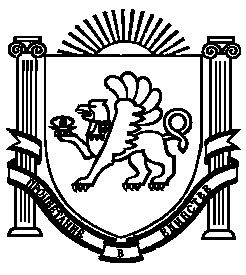 